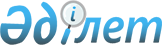 Қарағаш ауылдық округінің Нұрбұлақ елді мекеніндегі атауы жоқ көшеге атау беру туралыАқтөбе облысы Алға ауданы Қарағаш ауылдық округі әкімінің 2019 жылғы 30 желтоқсандағы № 22 шешімі. Ақтөбе облысының Әділет департаментінде 2019 жылғы 31 желтоқсанда № 6642 болып тіркелді
      Қазақстан Республикасының 2001 жылғы 23 қаңтардағы "Қазақстан Республикасындағы жергілікті мемлекеттік басқару және өзін-өзі басқару туралы" Заңының 35 бабына, Қазақстан Республикасының 1993 жылғы 8 желтоқсандағы "Қазақстан Республикасының әкімшілік-аумақтық құрылысы туралы" Заңының 14 бабының 4) тармақшасына және Ақтөбе облыстық ономастика комиссиясының 2018 жылғы 20 желтоқсандағы №4 қорытындысы негізінде, аумақ халқының пікірін ескере отырып, Қарағаш ауылдық округ әкімі ШЕШІМ ҚАБЫЛДАДЫ:
      1. Қарағаш ауылдық округінің Нұрбұлақ елді мекеніндегі атауы жоқ көшеге схемалық картаға сәйкес, "Болашақ" атауы берілсін.
      2. "Қарағаш ауылдық округі әкімінің аппараты" мемлекеттік мекемесі заңнамада белгіленген тәртіппен:
      осы шешімді Ақтөбе облысының Әділет департаментінде мемлекеттік тіркеуді қамтамасыз етсін.
      3. Осы шешім оның алғашқы ресми жарияланған күнінен кейін күнтізбелік он күн өткен соң қолданысқа енгізіледі.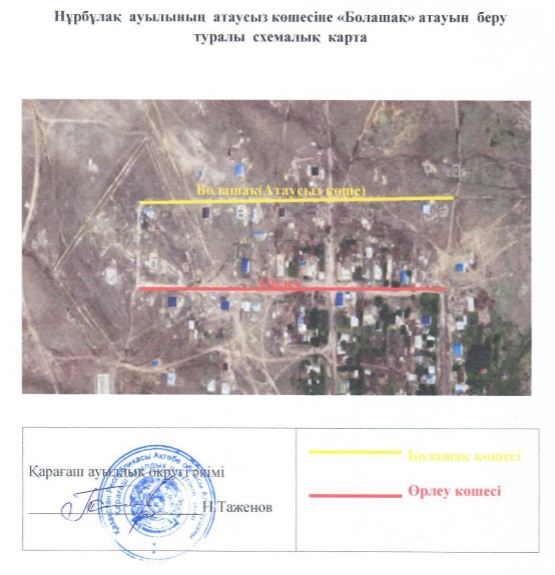 
					© 2012. Қазақстан Республикасы Әділет министрлігінің «Қазақстан Республикасының Заңнама және құқықтық ақпарат институты» ШЖҚ РМК
				
      Алға ауданы Қарағаш ауылдық 
округінің әкімі 

Н. Таженов
